ΘΕΜΑ: «Απάντηση e-ΕΦΚΑ επί παρατηρήσεων και ερωτημάτων που ετέθησαν από τον ΣΣΕΑΠΑΔ αναφορικά με τα Αποδεικτικά Ασφαλιστικής Ενημερότητας και τις Βεβαιώσεις Οφειλής»Κυρίες και κύριοι Συνάδελφοι,Κατά την εφαρμογή των νέων διατάξεων για τη χορήγηση του Αποδεικτικού Ασφαλιστικής Ενημερότητας, διαπιστώσαμε προβλήματα και ζητήματα, τα οποία αφού καταγράψαμε και ταξινομήσαμε, θέσαμε υπ’ όψη της Διοίκησης του e-ΕΦΚΑ, και με σχετικά παραδείγματα, με το υπ’ αριθμ. πρωτ. 906/19-6-2020 έγγραφο του Συλλόγου.Ο e-ΕΦΚΑ με το υπ’ αριθμ. πρωτ. 154226/13-7-2020 έγγραφό του απάντησε στο ανωτέρω έγγραφό μας, το οποίο σας κοινοποιούμε προς ενημέρωσή σας. Για την καλύτερη κατανόηση των απαντήσεων και προς διευκόλυνση της ανάγνωσης του απαντητικού εγγράφου του e-ΕΦΚΑ, ακολουθεί στο τέλος του παρόντος εγγράφου σχετικός Πίνακας που συντάχθηκε από τη Νομική Υπηρεσία του Συλλόγου. Εκκρεμεί η απάντηση του e-ΕΦΚΑ επί του υπ’ αριθμ. πρωτ. 989/3-7-.2020 ερωτήματος του Συλλόγου, με τίτλο «Βεβαίωση Οφειλής / μη επάρκεια τιμήματος για κάλυψη του συνόλου ή μέρους των οφειλόμενων προς τον ΕΦΚΑ ποσών».Όπως αναφέρει σχετικά στο ανωτέρω απαντητικό του έγγραφο ο e-ΕΦΚΑ, αναμένεται νομοθετική ρύθμιση σχετικά με τη χορήγηση ΑΑΕ στους εργολάβους (για τις οριζόντιες ιδιοκτησίες που αποτελούν μέρος του εργολαβικού ανταλλάγματος) και τις ομόρρυθμες εταιρείες (στη κατεύθυνση να μην λαμβάνονται υπόψη οι οφειλές των φυσικών προσώπων που συμμετέχουν σε αυτές, και ως εκ τούτου, σε περίπτωση που το μεταβιβαζόμενο ακίνητο ανήκει λ.χ. σε μια Ο.Ε., θα είναι απαραίτητη η προσκόμιση του Αποδεικτικού Ασφαλιστικής Ενημερότητας μόνο για τις εργοδοτικές οφειλές και δεν θα ελέγχονται οι ατομικές οφειλές των μελών της). Επίσης, ο e-ΕΦΚΑ επεξεργάζεται σχέδιο ανακεφαλαιωτικού Γενικού Εγγράφου που θα αφορά τη χορήγηση, κατ’ εφαρμογή των διατάξεων του Ν. 4611/2019, των:Αποδεικτικών Ασφαλιστικής Ενημερότητας για μεταβίβαση ακινήτων (με παραδείγματα – υποδείγματα),Αποδεικτικών Ασφαλιστικής Ενημερότητας για συμμετοχή σε δημοπρασίες, καιΒεβαιώσεων Μη Οφειλής και Οφειλής για Είσπραξη Λογαριασμών Δημοσίων Έργων.Θα θέλαμε επ’ ευκαιρίας να ευχαριστήσουμε όλους τους συναδέλφους συμβολαιογράφους, που με περίσσια υπομονή και έντονο ζήλο, συνεχώς όλο αυτό το διάστημα μας ενημέρωναν και εξακολουθούν να μας ενημερώνουν για τις δυσλειτουργίες του Συστήματος χορήγησης ΑΑΕ του e-ΕΦΚΑ, συνδράμοντας με τον τρόπο αυτό στην καταγραφή και σύνταξη των σχετικών παρατηρήσεων / ερωτημάτων, που ετέθησαν προς τον φορέα. Με τιμήΟ Πρόεδρος Γεώργιος ΡούσκαςΣΥΓΚΕΝΤΡΩΤΙΚΟΣ ΠΙΝΑΚΑΣ ΑΠΑΝΤΗΣΕΩΝ ΤΟΥ e-ΕΦΚΑ ΕΠΙ ΠΑΡΑΤΗΡΗΣΕΩΝ / ΕΡΩΤΗΜΑΤΩΝ ΠΟΥ ΕΤΕΘΗΣΑΝ ΑΠΟ ΤΟΝ ΣΣΕΑΠΑΔ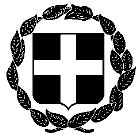 ΕΓΚΥΚΛΙΟΣ 4ηΕΛΛΗΝΙΚΗ ΔΗΜΟΚΡΑΤΙΑΥΠΟΥΡΓΕΙΟ ΔΙΚΑΙΟΣΥΝΗΣΑθήνα, 15 Ιουλίου 2020ΣΥΜΒΟΛΑΙΟΓΡΑΦΙΚΟΣ ΣΥΛΛΟΓΟΣΕΦΕΤΕΙΩΝ ΑΘΗΝΩΝ – ΠΕΙΡΑΙΩΣ –Αριθμ. Πρωτ. 1070ΑΙΓΑΙΟΥ ΚΑΙ ΔΩΔΕΚΑΝΗΣΟΥΑ Θ Η Ν Α------------------Ταχ. Δ/νση	  : Γ. Γενναδίου 4 - Τ.Κ. 106 78-ΑθήναΤηλέφωνα	  : 210 330 7450,-60,-70,-80,-90FAX	  : 210 384 8335E-mail               : notaries@notariat.grΠληροφορίες  : Β. Αραχωβίτη,                          Γ. ΠούλιοςΠροςΌλα τα μέλη του ΣυλλόγουΑ/ΑΠΑΡΑΤΗΡΗΣΗ ΣΣΕΑΠΑΔΑΠΑΝΤΗΣΗ ΕΦΚΑ1Έκδοση βεβαίωσης Οφειλής από Υποκαταστήματα / Τοπικά Γραφεία που μνημονεύουν τις διατάξεις του Ν.4331/2015Η Βεβαίωση Οφειλής για μεταβίβαση ακινήτου χορηγείται μόνο μέσω ΟΠΣ/ τ. ΙΚΑ-ΕΤΑΜ, από το αρμόδιο Υποκατάστημα Μισθωτών e-ΕΦΚΑ, στην ασφαλιστική περιοχή του οποίου βρίσκεται το μεταβιβαζόμενο ακίνητο.1.1Χορήγηση Χειρόγραφης Βεβαίωσης Οφειλής από Υποκατάστημα μισθωτών ΕΦΚΑ χωρίς συμπληρωμένο το ΑΜΟΕΤο Αποδεικτικό Ασφαλιστικής Ενημερότητας χωρίς ΑΜΟΕ χορηγείται στην περίπτωση που το ακίνητο που μεταβιβάζεται είναι αναπόγραφο, δηλαδή ο μεταβιβάζων δεν είναι υπόχρεος καταβολής εισφορών για το συγκεκριμένο ακίνητο. Στην περίπτωση αυτή ελέγχονται οι τυχόν οφειλές από άλλες δραστηριότητές του.1.2Εφαρμογή της Εγκυκλίου 47/2016 όσον αφορά την επάρκεια του τιμήματος για την κάλυψη της οφειλής.Σύμφωνα με την Εγκ. 47/2016 τ. ΙΚΑ-ΕΤΑΜ, στη Βεβαίωση Οφειλής αναγράφεται το συνολικό ποσό που οφείλεται. Στην περίπτωση που το οφειλόμενο ποσό είναι μεγαλύτερο του τιμήματος, η παρακράτηση γίνεται μέχρι του ποσού του τιμήματος.2Απαλλαγή από την υποχρέωση προσκόμισης Αποδεικτικού Ασφαλιστικής Ενημερότητας (ΑΑΕ)Με τις διατάξεις των άρθρων 23 έως 30 του Ν. 4611/2019 (ΦΕΚ 73/Α/17-5-2019) και τις διατάξεις της κατ΄ εξουσιοδότηση του άρθρου 29 του κοινοποιούμενου νόμου, υπ΄ αριθμ. 15435/913 (ΦΕΚ 1559/Β/23-4-2020) Απόφασης του Υπουργού Εργασίας & Κοινωνικών Υποθέσεων, δόθηκαν οδηγίες σχετικά με τη διαδικασία χορήγησης Αποδεικτικού Ασφαλιστικής Ενημερότητας και της Βεβαίωσης Οφειλής του e-ΕΦΚΑ. Στις διατάξεις της περίπτωσης 7 του άρθρου 2 της ως άνω Υπουργικής Απόφασης, ορίστηκε, μεταξύ άλλων, ότι απαλλάσσεται από την υποχρέωση προσκόμισης Αποδεικτικού Ασφαλιστικής Ενημερότητας:«Κάθε φυσικό πρόσωπο που δεν έχει τις ιδιότητες των εδαφίων α έως και γ της περίπτωσης 6 του άρθρου 1».Με το υπ’ αριθμ. οικ. 18048/1027/12-5-2020 έγγραφο του Υπουργείου Εργασίας και Κοινωνικών Υποθέσεων προς τον e-ΕΦΚΑ, το οποίο έχει αναρτηθεί στη Διαύγεια με ΑΔΑ: Ψ8ΨΦ46ΜΤΛΚ-ΧΚΙ, δόθηκαν οδηγίες ως προς τη διαδικασία υποβολής Υπεύθυνης Δήλωσης απαλλαγής Φυσικών Προσώπων από την υποχρέωση προσκόμισης Αποδεικτικού Ασφαλιστικής Ενημερότητας.Οι οδηγίες του ανωτέρω εγγράφου, της διαδικασίας δηλαδή της υποβολής Υπεύθυνης Δήλωσης από τα Φυσικά Πρόσωπα, ασφαλισμένους του τ. ΙΚΑ-ΕΤΑΜ, και της καταχώρησής της από τους Πιστοποιημένους Φορείς στην ηλεκτρονική υπηρεσία έκδοσης Αποδεικτικού Ασφαλιστικής Ενημερότητας, έχει τεθεί σε παραγωγική λειτουργία (www.ika.gr → Ηλεκτρονικές Υπηρεσίες τ. ΙΚΑ-ΕΤΑΜ).H καταχώρηση της Υπεύθυνης Δήλωσης, πραγματοποιείται από τους Πιστοποιημένους Φορείς του άρθρου 7 της υπ’ αριθμ. οικ. 17535/Δ1.6002 (ΦΕΚ 1754/Β/7-5-2020) Κοινής Απόφασης των Υπουργών Εργασίας και Κοινωνικών Υποθέσεων και Επικρατείας.Η διαδικασία πιστοποίησης των Φορέων, των Υπηρεσιών ή των Προσώπων αυτών, πραγματοποιείται σύμφωνα με τις διατάξεις της υπ’ αριθμ. Φ.11321/25754/1695 (ΦΕΚ 3127/Β/30-12-2011) Υπουργικής Απόφασης.Η διαδικασία χορήγησης Αποδεικτικού Ασφαλιστικής Ενημερότητας και Βεβαίωσης Οφειλής, σε Φυσικά ή Νομικά Πρόσωπα, απογεγραμμένα ή μη στο Μητρώο Εργοδοτών του e-Ε.Φ.Κ.Α., πραγματοποιείται σύμφωνα με τις ισχύουσες διατάξεις του Ν. 4611/2019.3Ενημερωτικό Σημείωμα ΚΕΑΟ και ΑΑΕ του Υποκαταστήματος / Τοπικής Υπηρεσίας μη ΜισθωτώνΟι ασφαλισμένοι μετά από την υποβολή διαδικτυακού αιτήματος λήψης έκδοσης ΑΑΕ, εφόσον από τους αυτοματοποιημένους ελέγχους που πραγματοποιούνται στα τελευταία επεξεργασμένα στοιχεία των πληροφοριακών συστημάτων του e-ΕΦΚΑ σε όλες τις περιοχές ελέγχου οφειλών (οφειλές σε π. φορείς έως 31-12-2016, e-ΕΦΚΑ, ΚΕΑΟ, βάση συμψηφισμού οφειλών) δεν πληρούν τις προϋποθέσεις, λαμβάνουν Ενημερωτικό Σημείωμα.Στην εν λόγω περίπτωση ο ασφαλισμένος εντοπιζόταν ως οφειλέτης σε έλεγχο στη βάση συμψηφισμού οφειλών η οποία δεν αναφέρεται στο Ενημερωτικό Σημείωμα. Έχουν γίνει οι απαραίτητες διορθώσεις και πλέον στο Ενημερωτικό Σημείωμα αναφέρεται και ο έλεγχος στην βάση συμψηφισμών.Στις περιπτώσεις που οι ασφαλισμένοι δεν μπορούν να εκδώσουν ΑΑΕ διαδικτυακά και εφόσον η τυχόν εμφάνιση οφειλών οφείλεται στην καθυστέρηση επικαιροποίησης των στοιχείων οφειλών δύνανται να προσέλθουν στην αρμόδια υπηρεσία e- ΕΦΚΑ για την έκδοσή του ΑΑΕ κατόπιν ελέγχου.Ο αρμόδιος υπάλληλος διενεργεί, κατά την προσέλευση του ασφαλισμένου, έλεγχο και δύναται να εγκρίνει την έκδοση ΑΑΕ εφόσον διαπιστώνει την μη ύπαρξη οφειλών.Τα ΑΑΕ που εκδίδονται από τις Τοπικές Υπηρεσίες, κατόπιν έγκρισης, φέρουν την υπογραφή του Προϊσταμένου της Υπηρεσίας και γίνονται αποδεκτά.4Χορήγηση ΑΑΕ σε συνταξιούχους με ρυθμισμένες οφειλέςΠρέπει να γίνει αντιληπτό ότι οι εργοδοτικές ασφαλιστικές οφειλές ελέγχονται διακριτά από τις ασφαλιστικές οφειλές μη μισθωτών. Συνιστούν ενιαία ΑΕ, που αποδεικνύεται από δυο ξεχωριστά Αποδεικτικά Ασφαλιστικής Ενημερότητας.Συνταξιούχοι που έχουν ρυθμίσει τις οφειλές τους και τηρούν τους όρους της ρύθμισης σύντομα θα έχουν τη δυνατότητα να λαμβάνουν ΑΑΕ διαδικτυακά για τις περιπτώσεις που δεν προβλέπεται η πλήρης εξόφληση αυτών.5Έκδοση ΑΑΕ με ρυθμισμένες οφειλέςΕπισημαίνουμε ότι στα Αποδεικτικά Ασφαλιστικής Ενημερότητας για μεταβίβαση ακίνητης περιουσίας με δίμηνη ισχύ, δηλαδή ύπαρξη ρυθμισμένης οφειλής, που χορηγούνται μέσω web εφαρμογής, αναγράφεται η φράση «….απαιτείται διασφάλιση οφειλής από την αρμόδια περιφερειακή Υπηρεσία ΚΕΑΟ», κατ’ εφαρμογή του άρθρου 25 του Ν. 4611/2019.6Έκδοση ΑΑΕ σε περίπτωση παράλληλης ασφάλισης Ασφαλισμένοι που ασκούν παράλληλα με την μη μισθωτή και μισθωτή απασχόληση ή έχουν ενταχθεί στις διατάξεις της παρ. 9 του άρθρου 39 του Ν. 4387/2016 έχουν τη δυνατότητα να λαμβάνουν διαδικτυακά ΑΑΕ μη μισθωτού εφόσον έχουν καταβάλει τις εισφορές που τους έχουν απαιτηθεί ή την κατώτατη προβλεπόμενη μηνιαία εισφορά για το έτος 2019.Σε κάθε περίπτωση έκδοσης ΑΑΕ Μη Μισθωτού διενεργείται έλεγχος στο μητρώο εργοδοτών και εφόσον διαπιστωθεί ότι ο αιτών είναι απογεγραμμένος, απαιτείται παράλληλα και η προσκόμιση ΑΑΕ για εργοδοτικές υποχρεώσεις με ειδική έγγραφη ενημέρωση επί του ΑΑΕ μη μισθωτού, και το αντίστροφο. 7Έκδοση ΑΑΕ Οικοδομοτεχνικού Έργου Κατά τη διαδικασία της αίτησης για Αποδεικτικό Ασφαλιστικής Ενημερότητας Οικοδομοτεχνικού Έργου, πληκτρολογώντας τον Αριθμό Μητρώου Οικοδομοτεχνικού Έργου (Α.Μ.Ο.Ε.) εμφανίζεται αυτόματα η επωνυμία.8Χορήγηση Χειρόγραφης Βεβαίωσης Οφειλής από Υποκατάστημα μισθωτών ΕΦΚΑ χωρίς συμπληρωμένο το ΑΜΟΕΤο Αποδεικτικό Ασφαλιστικής Ενημερότητας χωρίς ΑΜΟΕ χορηγείται στην περίπτωση που το ακίνητο που μεταβιβάζεται είναι αναπόγραφο, δηλ. ο μεταβιβάζων δεν είναι υπόχρεος καταβολής εισφορών για το συγκεκριμένο ακίνητο. Στην περίπτωση αυτή ελέγχονται οι τυχόν οφειλές από άλλες δραστηριότητές του.9Αιτήσεις για έκδοση ΑΑΕ σε εκκρεμότηταΠράγματι, λόγω της πρόσφατης μετάπτωσης του ΟΠΣ (σ.σ. Ολοκληρωμένο Πληροφοριακό Σύστημα) /τ. ΙΚΑ-ΕΤΑΜ στο GCloud, παρατηρήθηκε προσωρινή δυσλειτουργία εφαρμογής χορήγησης Αποδεικτικών Ασφαλιστικής Ενημερότητας. Το πρόβλημα έχει αποκατασταθεί πλήρως.10Μεταβίβαση οριζοντίου ιδιοκτησίας λόγω πώλησης που αποτελεί μέρος του εργολαβικού ανταλλάγματος. Χορήγηση ΑΑΕ από εργολάβο.Σωστή η παρατήρηση. Δηλαδή στην περίπτωση μεταβίβασης από τον εργολάβο αντιπαροχής οριζόμενης από το συμφωνητικό εργολαβίας αυτοτελούς ιδιοκτησίας, που έχει περιέλθει στην κυριότητά του ως εργολαβικό αντάλλαγμα, τότε ως Κύριος του μεταβιβαζόμενου, το αποδεικτικό ασφαλιστικής ενημερότητας χορηγείται στο όνομά του.Ενώ, όταν πρόκειται για οικοδομή που εκτελείται με το σύστημα της αντιπαροχής, και σε περίπτωση μεταβίβασης, τα πρόσωπα που έχουν την ιδιότητα του πωλητή και είναι υπόχρεα προσκόμισης Αποδεικτικού Ασφαλιστικής Ενημερότητας, είναι οι Κύριοι του έργου, δηλαδή τα φυσικά ή νομικά πρόσωπα με τα οποία ο εργολάβος αντιπαροχής έχει συνάψει το εργολαβικό συμφωνητικό (οικοπεδούχοι).Με την προτεινόμενη νομοθετική παρέμβαση, θα τροποποιηθεί ο υπόχρεος προσκόμισης Αποδεικτικού Ασφαλιστικής Ενημερότητας της 2ης περίπτωσης, δηλαδή θα είναι ο εργολάβος και όχι ο οικοπεδούχος.11Εφαρμογή της Εγκυκλίου 47/2016 όσον αφορά την επάρκεια του τιμήματος για την κάλυψη της οφειλής.Σύμφωνα με την εγκ. 47/2016 π. ΙΚΑ-ΕΤΑΜ, στη Βεβαίωση Οφειλής αναγράφεται το συνολικό ποσό που οφείλεται. Στην περίπτωση που το οφειλόμενο ποσό είναι μεγαλύτερο του τιμήματος, η παρακράτηση γίνεται μέχρι του ποσού του τιμήματος.12ΑΑΕ που εκδίδεται χειρόγραφα από πρώην Φορείς Κοινωνικής Ασφάλισης μη Μισθωτών.Από την έκδοση της σχετικής ΥΑ το μόνο Αποδεικτικό Ασφαλιστικής Ενημερότητας Μη Μισθωτών που γίνεται αποδεκτό είναι αυτό που εκδίδεται από τη διαδικτυακή υπηρεσία ή από την αντίστοιχη εφαρμογή των υπηρεσιών e-ΕΦΚΑ.Κάθε άλλο Αποδεικτικό που εκδίδεται χειρόγραφα ή από οικεία συστήματα π. Φορέων κ.λπ. δεν πρέπει να γίνεται αποδεκτό από τους παραλήπτες, καθώς πλέον δεν πληροί τον νόμιμο τύπο και περιεχόμενο.13Χορήγηση ΑΑΕ στη περίπτωση μεταβίβασης ακινήτου λόγω χαριστικής αιτίας, εφόσον υφίσταται οφειλή, ρυθμισμένη ή μηΣύμφωνα με την παρ. 2 του άρθρου 25 του Ν. 4611/2019, για τη μεταβίβαση ακινήτου λόγω χαριστικής αιτίας, εφόσον υφίσταται οφειλή, ρυθμισμένη ή μη, χορηγείται από τον e-ΕΦΚΑ αποδεικτικό ασφαλιστικής ενημερότητας προς το σκοπό της μεταβίβασης ή παραχώρησης, εφόσον υπάρχει ισόποση διασφάλισή της. Με άλλα λόγια, όπως αναφέρεται και στο Γ.Ε. Γ36/04/34/20.1.2017 του ΚΕΑΟ (σελ. 3), στην περίπτωση της μεταβίβασης ακινήτου ή της σύστασης εμπράγματου δικαιώματος επ’ αυτού από χαριστική αιτία, δηλαδή χωρίς τίμημα (π.χ. γονική παροχή ή δωρεά), εάν ο μεταβιβάζων οφείλει και έχει ρυθμισμένη οφειλή, δεν χορηγείται αποδεικτικό ενημερότητας, εφόσον η οφειλή δεν είναι διασφαλισμένη. Για να πραγματοποιηθεί η μεταβίβαση, πρέπει να διασφαλίζεται το ποσό που αντιστοιχεί στην αντικειμενική αξία του ακινήτου.14Χορήγηση ΑΑΕ στη περίπτωση οικοδομοτεχνικού έργου με πολλούς κυρίους.Το Αποδεικτικό Ασφαλιστικής Ενημερότητας χορηγείται ανά ΑΦΜ. Δηλαδή, σε περίπτωση που οι ιδιοκτήτες του μεταβιβαζόμενου ακινήτου είναι παραπάνω από ένας, θα πρέπει ο καθένας να προσκομίσει ΑΑΕ. Κατά τη μεταβίβαση ακινήτου, δεν ελέγχονται μόνο οι οφειλές του ακινήτου που μεταβιβάζεται, αλλά και οι τυχόν προσωπικές οφειλές των συνιδιοκτητών από άλλες δραστηριότητές τους, π.χ. από άλλα ιδιωτικά οικοδομοτεχνικά έργα, από συμμετοχή σε άλλες επιχειρήσεις κλπ.15Χορήγηση ΑΑΕ στην Ομόρρυθμη ΕταιρείαΣύμφωνα με το άρθρο 24 παρ. 2 εδ. ε ορίζεται ότι «……..ββ) Για τα νομικά πρόσωπα λαμβάνονται υπόψη οι οφειλές του από τυχόν εργοδοτικές υποχρεώσεις, σύμφωνα με τις ισχύουσες προτάσεις. Ειδικά για τις προσωπικές εταιρείες, λαμβάνονται υπόψη τόσο οι οφειλές τους από τυχόν εργοδοτικές υποχρεώσεις όσο και οι οφειλές των φυσικών προσώπων που συμμετέχουν σε αυτές».Με την προτεινόμενη νομοθετική παρέμβαση, για τις προσωπικές εταιρείες, δεν θα λαμβάνονται υπόψη οι οφειλές των φυσικών προσώπων που συμμετέχουν σε αυτές, και ως εκ τούτου, σε περίπτωση που το μεταβιβαζόμενο ακίνητο ανήκει π.χ. σε μια Ο.Ε., θα είναι απαραίτητη η προσκόμιση του Αποδεικτικού Ασφαλιστικής Ενημερότητας μόνο για τις εργοδοτικές οφειλές και δεν θα ελέγχονται οι ατομικές οφειλές των μελών της.